                                    гр.Сунгурларе, обл.Бургас, ул.”Георги Димитров” № 2                                   тел: 05571/5111; факс:5585; e-mail:kmetsungurlare@abv.bg                                                            З  А  П  О  В  Е  Д                                                   №   296 / 14.06. 2017 год.       На основание : Чл.44 ал.2 от ЗМСМА ,във връзка с 24а, ал.5 от ЗСПЗЗ,чл.23 ал.1,2,3 от НРПУРОИ и Решение  №  28 т. 5 от 23.05.2017 год. на ОС Сунгурларе                                                      З А П О В Я Д В А М :     I.Откривам   процедура за провеждане на публични  търгове  с  явно наддаване  за отдаване под наем    на  земеделски  земи от общинския поземлен фонд  за срок на ползване   5  години , считано  от стопанската 2017/2018 год. до 30.09.2022 год.,както следва :      1. ИЗОСТАВЕНА  НИВА  в землището на село  ТЕРЗИЙСКО , съставляваща  имот № 000068  с площ  76,599 дка, категория девета  в местността  „Заимов гроб „: с начална  годишна тръжна цена  10,00 лв./дка.За целия имот – 766,00 лв.      2.ДРУГА СЕЛСКОСТОПАНСКА ТЕРИТОРИЯ  в землището на село СЪЕДИНЕНИЕ, съставляваща  имот № 000523  с площ  25,000 дка, категория пета в местността  „Соргун дере“ : с начална  годишна тръжна цена  25,00 лв./дка.За целия имот – 625,00 лв.      3. НИВА в землището на село БЕРОНОВО, съставляваща  имот № 000004  с площ  10,000 дка, категория осма в местността „ Гюр чешма“ : с начална  годишна тръжна цена  10,00 лв./дка. За целия имот – 100,00 лв.      4. ИЗОСТАВЕНА НИВА в землището на село КАМЕНСКО, съставляваща  имот № 002023  с площ  1,872 дка, категория  четвърта в местността  „Алана“ : с начална  годишна тръжна цена  30,00 лв./дка. За целия имот –  56,00 лв.      5. ИЗОСТАВЕНА НИВА в землището на село ВЕЗЕНКОВО, съставляваща  имот № 001023  с площ  18,412 дка, категория девета в местността  „Боруните“: с начална  годишна тръжна цена  10,00 лв./дка. За целия имот – 184,10 лв.      6. ИЗОСТАВЕНА НИВА в землището на село ВЕЗЕНКОВО, съставляваща  имот № 001025  с площ  10,634 дка, категория девета в местността „Боруните“ : с начална  годишна тръжна цена  10,00 лв./дка. За целия имот – 106,30 лв.      7. НИВА в землището на село ВЕЗЕНКОВО, съставляваща  имот № 105024  с площ  18,271 дка, категория  девета в местността  „Марсала“ : с начална  годишна тръжна цена  10,00 лв./дка. За целия имот – 182,70 лв.      8. НИВА в землището на село ВЕЗЕНКОВО, съставляваща  имот № 105025  с площ  43,492 дка, категория девета в местността „Марсала“  : с начална  годишна тръжна цена  10,00 лв./дка. За целия имот – 435,00 лв.      9. ИЗОСТАВЕНА  НИВА в землището на село СКАЛА, съставляваща  имот № 119007  с площ  72,021 дка, категория  девета  в местността  „Юрта“ : с начална  годишна тръжна цена  10,00 лв./дка. За целия имот – 720,00 лв.          Търгът  да се проведе  в залата на Общинския съвет на втория етаж в сградата на общината, на   06. 07. 2017 год. от 10,00 часа при  условията на глава  VI от  НРПУРОИ.          Търгът да се проведе за всеки един имот отделно по реда на обявяването в заповедта.         II.  Определям депозит за участие в размер на 10% от началната тръжна цена за всеки имот,  предмет на търга, който се внася в касата на общината най – късно в деня преди   търга до 12,00 часа.     III. Утвърждавам тръжна документация :     -   Заявление до Кмета на Общината за участие в търга по образец ;          към заявлението да бъдат прикрепени следните документи :     -  Удостоверение за актуално състояние , ако кандидата е юридическо лице или лична карта, ако е физическо лице.     -    Квитанция за внесен депозит ;     -    Удостоверение за липса на задължения  към Общината от дейност МДТ.    -     Удостоверение за липса на задължения по договори с Общината.          Копие от Заповедта   да се обяви  на определените за целта места  в Общината и кметствата и   се помести на интернет страницата на Общината. Препис от настоящата заповед да се връчи на   Общински поземлен фонд за сведение и изпълнение.                  КМЕТ  ОБЩИНА  СУНГУРЛАРЕ :  инж. Васил Панделиев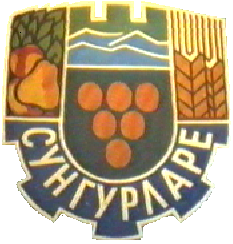 